АВТОНОМНАЯ НЕКОММЕРЧЕСКАЯ ОРГАНИЗАЦИЯ ДОПОЛНИТЕЛЬНОГО ПРОФЕССИОНАЛЬНОГО ОБРАЗОВАНИЯ«ЦЕНТРАЛЬНЫЙ МНОГОПРОФИЛЬНЫЙ ИНСТИТУТ»                                                                                                                                           УТВЕРЖДАЮ                                                                                                                         Ректор АНО ДПО «ЦМИ»  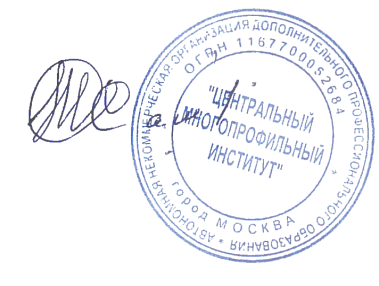 А.Х. Тамбиев«23» января 2017 г.Дополнительная программа повышения квалификации «Обучение детей с ограниченными возможностями здоровья»Москва 2017Пояснительная запискаДополнительная образовательная программа повышения квалификации «Обучение детей с ограниченными возможностями здоровья» (далее – Программа) составлена на основе следующих нормативных правовых документов:- Федеральный закон от 29.12.2012 г. №273-ФЗ «Об образовании в Российской Федерации» с изменениями 2017 г.;- Приказ Министерства образования и науки Российской Федерации от 29 декабря 2014 г. №1644 «О внесении изменений в приказ Министерства образования и науки Российской Федерации от 17 декабря 2010 г. N 1897 «Об утверждении федерального государственного образовательного стандарта основного общего образования»;- Приказ Министерства образования и науки Российской Федерации от 1 июля 2013 г. №499 «Об утверждении порядка организации и осуществления образовательной деятельности подополнительным профессиональным программам»;- Трудовой кодекс Российской Федерации от 16 февраля 2018 г. №197-ФЗ;- Приказ Минтруда России от 18 октября 2013 г. №544н «Об утверждении профессионального стандарта «Педагог (педагогическая деятельность в сфере дошкольного, начального общего, основного общего, среднего общего образования) (воспитатель, учитель)»;- Государственные стандарты высшего профессионального образования (среднего профессионального образования);- Приказ Минсоцразвития РФ от 11 января 2011 г. №1н «Об утверждении единого квалификационного справочника должностей руководителей, специалистов и служащих,раздел «Квалификационная характеристика должностей руководителей и специалистов высшего профессионального и дополнительного профессионального образования»;- Методические рекомендации-разъяснения по разработке дополнительных профессиональных программ на основе профессиональных стандартов Министерства образования и науки РФ от 22 апреля 2015 г.Цель реализации программы.Цель программы повышения квалификации   на  тему:  «Обучение детей с ограниченными возможностями здоровья» заключается в совершенствовании и повышении профессионального уровня в рамках имеющейся квалификации, получение систематизированных теоретических знаний, умений, необходимых в профессиональной деятельности.Планируемые результаты обучения.В результате освоения программы повышения квалификации слушатель должен совершенствовать следующие знания, умения и навыки необходимые для качественного выполнения профессиональной деятельности.Слушатель должен знать:- об особых образовательных потребностях обучающихся с ограниченными возможностями здоровья: общих и специфических для каждой из нозологических групп-  о современных тенденциях развития Российского образования, актуальных нормативно-правовых актах сферы образования- о современных технологиях проектирования индивидуальных образовательныхСлушатель должен уметь:- выбирать правильное программно-методическое обеспечение при проектировании индивидуальных образовательных маршрутов обучающихся с ОВЗ- проектировать урок в условиях инклюзивного образования и с учетом индивидуальных образовательных маршрутов обучающихся с ОВЗ.В результате освоения программы у слушателя совершенствуются следующиекомпетенции:ОПК-2. Способность осуществлять обучение, воспитание и развитие с учетом социальных,возрастных, психофизических индивидуальных особенностей, в том числе особых образовательных потребностей обучающихсяОПК-4. Готовность к профессиональной деятельности в соответствии с нормативно-правовыми актами сферы образования. ПК-9. Способность проектировать индивидуальные образовательные маршруты обучающихся.3. Содержание программы. 3.1. Учебный планпрограммы повышения квалификации «Обучение детей с ограниченными возможностями здоровья»Цель: совершенствование компетенций специалиста, необходимых для профессиональной деятельности и повышение профессионального уровня в рамках имеющейся квалификацииКатегория слушателей: социальные педагоги, воспитатели, учителя-дефектологиСрок обучения: 72 часовФорма обучения:  заочная, с применением электронного обучения дистанционных  образовательных технологий.3.2. Календарный учебный графикпрограммы повышения квалификации«Обучение детей с ограниченными возможностями здоровья»5. Требования к квалификации педагогических кадров, представителей предприятий и организаций, обеспечивающих реализацию образовательного процессаРеализация настоящей дополнительной профессиональной программы профессиональной переподготовки обеспечивается высококвалифицированными педагогическими и научно-педагогическими кадрами, имеющими достаточный опыт работы в области профессиональной деятельности, соответствующей направленности образовательной программы, состоящими в штате АНО ДПО «Центральный многопрофильный институт».6. Материально–технические условия реализации программы (ДПО и ЭО).Обучение проводится с применением системы дистанционного обучения,  которая предоставляет неограниченный доступ к электронной информационно – образовательной среде, электронной библиотеке образовательного учреждения из любой точки, в которой имеется доступ к информационно-телекоммуникационной сети «Интернет». Электронная информационно–образовательная среда обеспечивает:-доступ к учебным программам, модулям, издания электронных библиотечных систем и электронным образовательным ресурсам;- фиксацию хода образовательного процесса, результатов промежуточной аттестации и результатов освоения дополнительной профессиональной программы;-проведение всех видов занятий, процедур оценки результатов  обучения,  дистанционных образовательных технологий;- формирование электронного портфолио обучающегося, в том числе сохранение работ обучающегося, рецензий и оценок на эти работы со стороны любых участников образовательного процесса;- взаимодействие между участниками образовательного процесса, посредством сети «Интернет».- идентификация личности при подтверждении результатов обучения осуществляется с помощью программы дистанционного образования института, которая предусматривает регистрацию обучающегося, а так же персонифицированный учет данных об итоговой аттестации;7. Учебно – методическое обеспечение  программы1.  Воспитание и обучение детей и подростков с тяжёлым и множественными нарушениями развития: программно-методические материалы / под ред. И.М. Бгажноковой. – М.: Гуманит. изд. центр ВЛАДОС, 2013. – 239 с.: ил. – (Коррекционная педагогика).2. Бабкина Н.В. Саморегуляция в познавательной деятельности у детей с задержкой психического развития: учебное пособие / Н.В. Бабкина. – М.: Гуманитарный изд. центр ВЛАДОС, 2016. – 143 с. 3. Битянова, М.Р., Азарова, Т.В., Афанасьева, Е.И. Работа психолога в начальной школе / М.Р. Битянова, Т.В. Азарова, Е.И. Афанасьева. - М.: НОРМА-ИНФРА, 2014. - 352 с.4. Борисова, Н.В., Прушинский, С.А. Инклюзивное образование: право, принципы, практика / Н.В. Борисова, С.А. Прушинский. - Владимир: Транзит-ИКС, 2009. - 412 с.5. Варенова, Т.В. Коррекция развития детей с особыми образовательными потребностями: учебно-метод. пособие / Т В. Варенова. - М.: Форум, 2015. - 272 с.6. Выготский, Л.С. Основы дефектологии / Л.С. Выготский / Под ред.В.И. Лубовского. - М.: Айрис-пресс, 2003. - 589 с.                          8. Оценка  качества освоения программы.      Оценка качества освоения  программы осуществляется аттестационной комиссией в виде онлайн тестирования на основе пятибалльной системы оценок по основным разделам программы.       Слушатель считается аттестованным, если имеет положительные оценки (3,4 или 5) по всем разделам программы, выносимым на экзамен.9. Итоговая аттестацияПо итогам освоения образовательной программы проводится итоговая аттестация в форме итогового тестирования.Оценочные материалы Критерии оцениванияОценка «отлично» выставляется слушателю в случае 90-100% правильных ответов теста.Оценка «хорошо» выставляется слушателю в случае, 80-89% правильных ответов теста.Оценка «удовлетворительно» выставляется слушателю в случае 65-79% правильных ответов теста.Примерные тестовые вопросы для итогового тестирования1. Инклюзивное обучение – это:а) Обеспечение равного доступа к образованию для всех обучающихся с учетом разнообразия особых образовательных потребностей и индивидуальных возможностей;б) Обучение школьников с ограниченными возможностями здоровья в общеобразовательных организациях;в) Обучение ребенка с особыми образовательными потребностями в специальной школе.2. Основным документом, регламентирующим закрепление инклюзивных тенденций в нашей стране является:а) Конституция РФ;б) Семейный кодекс РФ;в) Федеральный закон «Об образовании» в Российской Федерации.3. Гарантия прав на получение равного, бесплатного и доступного образования закреплена в:а) Конституции Российской Федерации;б) Законодательном акте;в) Уставе общеобразовательной организации.4.Рекомендации по созданию специальных образовательных условий для ребенка с ограниченными возможностями здоровья, на основе которых строится его обучение разрабатывает:а) Психолого- педагогический консилиум;б) Бюро медико-социальной экспертизы;в) Психолого-медико-педагогическая комиссия.5. Л.С. Выготским были разработаны (выделены) уровни:а) Актуального, потенциального и функционального развития;б) Актуального, потенциального, возрастного и функционального развития;в) Актуального и потенциального развития.6.Ведущем видом деятельности для развития 10-месячного ребенка является:а) Эмоциональное общение с взрослым;б) Предметная деятельность;в) Игровая деятельность.7. На каком этапе кохлеарной имплантации сурдопедагог определяет готовность семьи оказывать систематическую помощь своему ребенку на всех этапах его реабилитации и перестраивать коммуникацию и взаимодействие с ребенком:а) На этапе подключения и первоначальной настройки речевого процессора;б) В ходе прохождения запускающего этапа реабилитации;в) На этапе отбора кандидатов на КИ.8. Для детей, не владевших речью до кохлеарной имплантации, продолжительность запускающего и последующего этапа реабилитации и их результативность во многом определяются:а) Возрастом, в котором проведена операция;б) Систематичностью занятий с сурдопедагогом;в) Опытом использования индивидуальных слуховых аппаратов до КИ.9. Целью психолого-педагогической реабилитации после операции КИ является:а) Общее и социальное развитие ребенка;б) Перевод ребенка на путь естественного развития коммуникации и речи;в) Развитие слухового восприятия.10. Определение варианта образовательной среды, образовательного маршрута и условий обучения ребенка с КИ после запускающего этапа реабилитации осуществляются с ориентировкой на:а) Потенциальные возможности ребенка;б) Уровень актуального развития ребенка;в) Уровень актуального развития ребенка и перспективы дальнейшего сближения с возрастной нормой в выбранной среде.Локальный нормативный акт образовательной организации это:12.Что понимают под специальными условиями для получения образования обучающимися с ограниченными возможностями здоровья?13.Статус ребенка с ОВЗ определяет14.Ознакомление с локальным нормативным актом педагогических работников образовательной организации:15.В соответствии с законом Устав ОО16.Порядок разработки и принятия локальных нормативных актов относится к компетенции:17.Закон № 273-ФЗ определяет сроки приведения в соответствие с новым Законодательством:18.Локальный нормативный акт разрабатывается и принимается в образовательной организации:19.Закон «Об образовании в РФ» - это нормативный правовой акт уровня:20.Обучающийся с ограниченными возможностями здоровья это:№ п/пНаименование темыВсего часовВ том числеВ том числеФорма контроля№ п/пНаименование темыВсего часовЛекцииПрактика/ семинарФорма контроля1.Система коррекционно-педагогической помощи детям с нарушениями развития.1266-2Основы дидактики специальной педагогики.844-3.Основные принципы психолого-педагогического изучения детей с отклонениями в развитии.1046-4.Социализация, реабилитация и интеграция детей с ОВЗ в обществе.624-5.Актуальные вопросы обучения и воспитания детей с ОВЗ в инклюзивной образовательной среде.1064-6.Модели интеграции детей с ОВЗ12667.Проектирование индивидуальных образовательных программ в условиях инклюзивного образования.12668.Итоговая аттестация22Тестовый контрольИТОГОИТОГО723438№ п/п Наименование разделов и тем     Кол-во часовКалендарныйпериод(дни цикла)12341.Система коррекционно-педагогической помощи детям с нарушениями развития.12с 1  по 2 деньцикла2Основы дидактики специальной педагогики.8с 3  по 4 деньцикла3.Основные принципы психолого-педагогического изучения детей с отклонениями в развитии.10с 4  по 5 деньцикла4.Социализация, реабилитация и интеграция детей с ОВЗ в обществе.6  6 деньцикла5.Актуальные вопросы обучения и воспитания детей с ОВЗ в инклюзивной образовательной среде.10с 7  по 8 деньцикла6.Модели интеграции детей с ОВЗ12с 8  по 10 деньцикла7.Проектирование индивидуальных образовательных программ в условиях инклюзивного образования.12с 10  по 12 деньцикла8.Итоговая аттестация212 день циклаИТОГОИТОГО72a) Это официальный правовой документ, изданный в письменной форме и содержащий необходимые реквизиты б) Нормативно-правовой актв) Все ответы верныa)  использование специальных технических средств обучения коллективного и индивидуального пользованияб) все вышеперечисленное в) использование специальных образовательных программ и методов обучения и воспитания, специальных учебников, учебных пособий и дидактических материалова) Бюро МСЭб) ПМПкв) ПМПК a) обязательно б) не обязательнов) на усмотрение руководителя образовательной организацииa) разрабатывает и утверждает директор образовательной организацииб) разрабатывает образовательная организация, а утверждает его учредитель ОО в) разрабатывает и утверждает образовательная организацияa) РФб) Учредителяв) Образовательной организации a) Локальных актов ООб) Устава в) Все ответы верныa) единолично руководителем образовательной организацииб) в зависимости от вида локального нормативного акта в) с учетом структуры управления образовательной организациейв зависимости от вида локального нормативного актаa) Региональногоб) Федерального в) Международногоa) физическое лицо, имеющее недостатки в физическом и (или) психологическом развитии, подтвержденные психолого-медико-педагогической комиссией и препятствующие получению образования без создания специальных условий б) физическое лицо, имеющее недостатки в физическом и (или) психологическом развитии, препятствующие получению образования без создания специальных условийв) физическое лицо с нарушениями слуха, зрения, опорно-двигательного аппарата, интеллекта, расстройствами аутистического спектра